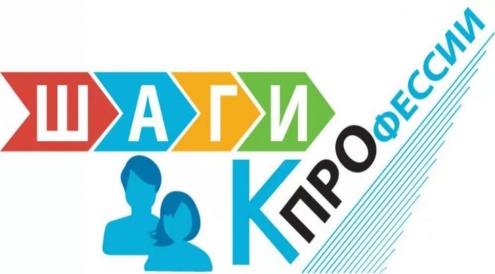 Дорогие ребята!В жизни каждого человека бывают моменты, когда нужно сделать выбор. Выбор, от которого в дальнейшем будет зависеть вся его судьба. Какой она будет? Успешно ли сложится судьба и профессиональная карьера?Чтобы сделать ПРАВИЛЬНЫЙ выбор, мы предлагаем вам посетить сайт Ресурсного центра профориентации  www.rcprof.ruВ разделе «Для обучающихся» представлены два теста, которые раскрывают Ваши профессиональные предпочтения. Тесты можно пройти анонимно, они доступны в on-line режиме, а результаты вы получите сразу по прохождению. А если вы захотите получить более подробную консультацию, то вы всегда можете обратиться по телефону (342) 258-47-88 или электронной почте prof-opo@iro.perm.ru   	Профконсультанты центра готовы проконсультировать вас и ваших родителей, как сделать ПРАВИЛЬНЫЙ выбор профессионального пути.А знаешь ли ты?«Атлас новых профессий»  – это путеводитель по успешно развивающимся профессиям на ближайшие 15-20 лет. Он поможет тебе понять, какие сферы деятельности будут активно развиваться и какие новые специалисты потребуются на рабочих местах. Атлас – это поле возможностей, в котором ты сможешь построить собственный путь профессионального развития в интересное будущее.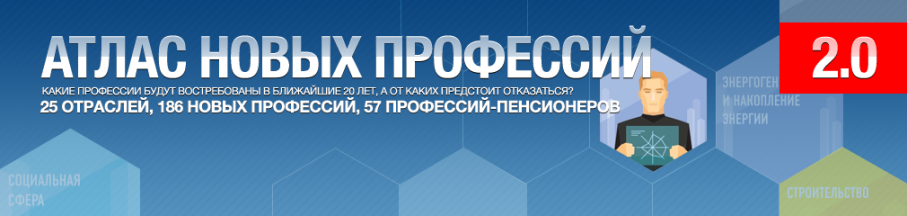 А еще  Атлас подскажет  тебе о профессиях-«пенсионерах», чтобы предостеречь тебя от неправильного выбора профессионального пути.      www.atlas100.ruДорогие ребята!В жизни каждого человека бывают моменты, когда нужно сделать выбор. Выбор, от которого в дальнейшем будет зависеть вся его судьба. Какой она будет? Успешно ли сложится судьба и профессиональная карьера?Чтобы сделать ПРАВИЛЬНЫЙ выбор, мы предлагаем вам посетить сайт Ресурсного центра профориентации  www.rcprof.ruВ разделе «Для обучающихся» представлены два теста, которые раскрывают Ваши профессиональные предпочтения. Тесты можно пройти анонимно, они доступны в on-line режиме, а результаты вы получите сразу по прохождению. А если вы захотите получить более подробную консультацию, то вы всегда можете обратиться по телефону (342) 258-47-88 или электронной почте prof-opo@iro.perm.ru   	Профконсультанты центра готовы проконсультировать вас и ваших родителей, как сделать ПРАВИЛЬНЫЙ выбор профессионального пути.А знаешь ли ты?«Атлас новых профессий»  – это путеводитель по успешно развивающимся профессиям на ближайшие 15-20 лет. Он поможет тебе понять, какие сферы деятельности будут активно развиваться и какие новые специалисты потребуются на рабочих местах. Атлас – это поле возможностей, в котором ты сможешь построить собственный путь профессионального развития в интересное будущее.А еще  Атлас подскажет  тебе о профессиях-«пенсионерах», чтобы предостеречь тебя от неправильного выбора профессионального пути.      www.atlas100.ru